Муниципальное бюджетное общеобразовательное учреждение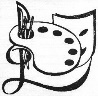 «Средняя общеобразовательная школа с углубленным изучением отдельных предметов № 52» города Кировапр. Строителей, 44, Киров, 610021    т. 62-06-19, 62-25-35РАБОЧАЯ ПРОГРАММАпо литературе7 – 9 классына 2023 -2024 учебный годг. Киров 2023Планируемые результаты изучения курса « Литература»Личностные результатыУ выпускника будут сформированы:1. Российская гражданская идентичность: патриотизм, уважение к Отечеству, к прошлому и настоящему многонационального народа России;  осознание своей этнической принадлежности, знание истории, языка, культуры своего народа, своего края, основ культурного наследия народов России и человечества; усвоение гуманистических, демократических и традиционных ценностей многонационального российского общества; воспитание чувства ответственности и долга перед Родиной. 2. Ответственное отношение к учению, готовность и способность обучающихся к саморазвитию и самообразованию на основе мотивации к обучению и познанию, осознанному выбору и построению дальнейшей индивидуальной траектории образования на базе ориентировки в мире профессий и профессиональных предпочтений, с учетом устойчивых познавательных интересов, также на основе формирования уважительного отношения к труду, развития опыта участия в социально значимом труде.3. Сформированность целостного мировоззрения, соответствующего современному уровню развития науки и общественной практики, учитывающего социальное, культурное, языковое, духовное многообразие современного мира.4. Осознанное, уважительное и доброжелательное отношение к другому человеку, его мнению, мировоззрению, культуре, языку, вере, гражданской позиции, к истории, культуре, религии, традициям, языкам, ценностям народов России и народов мира. Готовность и способность вести диалог с другими людьми и достигать в нем взаимопонимания (идентификация себя как полноправного субъекта общения, готовность к конструированию образа партнера по диалогу, готовность к конструированию образа допустимых способов диалога, готовность к конструированию процесса диалога как конвенционирования интересов, процедур, готовность и способность к ведению переговоров). 5. Освоенность социальных норм, правил поведения, ролей и форм социальной жизни в группах и сообществах. Участие в школьном самоуправлении и общественной жизни в пределах возрастных компетенций с учетом региональных, этнокультурных, социальных и экономических особенностей (формирование готовности к участию в процессе упорядочения социальных связей и отношений, в которые включены и которые формируют сами учащиеся; включенность в непосредственное гражданское участие, готовность участвовать в жизнедеятельности подросткового общественного объединения, продуктивно взаимодействующего с социальной средой и социальными институтами; идентификация себя в качестве субъекта социальных преобразований, освоение компетентностей в сфере организаторской деятельности; интериоризация ценностей созидательного отношения к окружающей действительности, ценностей социального творчества, ценности продуктивной организации совместной деятельности, самореализации в группе и организации, ценности «другого» как равноправного партнера, формирование компетенций анализа, проектирования, организации деятельности, рефлексии изменений, способов взаимовыгодного сотрудничества, способов реализации собственного лидерского потенциала).6. Развитое моральное сознание и компетентность в решении моральных проблем на основе личностного выбора, формирование нравственных чувств и нравственного поведения, осознанного и ответственного отношения к собственным поступкам (способность к нравственному самосовершенствованию; веротерпимость, уважительное отношение к религиозным чувствам, взглядам людей или их отсутствию; знание основных норм морали, нравственных, духовных идеалов, хранимых в культурных традициях народов России, готовность на их основе к сознательному самоограничению в поступках, поведении, расточительном потребительстве; сформированность представлений об основах светской этики, культуры традиционных религий, их роли в развитии культуры и истории России и человечества, в становлении гражданского общества и российской государственности; понимание значения нравственности, веры и религии в жизни человека, семьи и общества). Сформированность ответственного отношения к учению; уважительного отношения к труду, наличие опыта участия в социально значимом труде.7. Сформированность коммуникативной компетентности в общении и сотрудничестве со сверстниками, детьми старшего и младшего возраста, взрослыми в процессе образовательной, общественно полезной, учебно-исследовательской, творческой и других видов деятельности.8. Сформированность ценности здорового и безопасного образа жизни; интериоризация правил индивидуального и коллективного безопасного поведения в чрезвычайных ситуациях, угрожающих жизни и здоровью людей, правил поведения на транспорте и на дорогах.9. Сформированность основ экологической культуры, соответствующей современному уровню экологического мышления, наличие опыта экологически ориентированной рефлексивно-оценочной и практической деятельности в жизненных ситуациях (готовность к исследованию природы, к занятиям сельскохозяйственным трудом, к художественно-эстетическому отражению природы, к занятиям туризмом, в том числе экотуризмом, к осуществлению природоохранной деятельности).10. Осознание значения семьи в жизни человека и общества, принятие ценности семейной жизни, уважительное и заботливое отношение к членам своей семьи.11. Развитость эстетического сознания через освоение художественного наследия народов России и мира, творческой деятельности эстетического характера (способность понимать художественные произведения, отражающие разные этнокультурные традиции; сформированность основ художественной культуры обучающихся как части их общей духовной культуры, как особого способа познания жизни и средства организации общения; эстетическое, эмоционально-ценностное видение окружающего мира; способность к эмоционально-ценностному освоению мира, самовыражению и ориентации в художественном и нравственном пространстве культуры; уважение к истории культуры своего Отечества, выраженной в том числе в понимании красоты человека; потребность в общении с художественными произведениями, сформированность активного отношения к традициям художественной культуры как смысловой, эстетической и личностно-значимой ценности).Метапредметные результатыРЕГУЛЯТИВНЫЕ УУД1. Ученик научится самостоятельно определять цели обучения, ставить и формулировать новые задачи в учебе и познавательной деятельности, развивать мотивы и интересы своей познавательной деятельности. 2. Обучающийся сможет анализировать существующие и планировать будущие образовательные результаты; идентифицировать собственные проблемы и определять главную проблему; выдвигать версии решения проблемы, формулировать гипотезы, предвосхищать конечный результат; ставить цель деятельности на основе определенной проблемы и существующих возможностей; формулировать учебные задачи как шаги достижения поставленной цели деятельности; обосновывать целевые ориентиры и приоритеты ссылками на ценности, указывая и обосновывая логическую последовательность шагов.3. Обучающийся сможет определять необходимые действие(я) в соответствии с учебной и познавательной задачей и составлять алгоритм их выполнения; обосновывать и осуществлять выбор наиболее эффективных способов решения учебных и познавательных задач; определять/находить, в том числе из предложенных вариантов, условия для выполнения учебной и познавательной задачи; выстраивать жизненные планы на краткосрочное будущее (заявлять целевые ориентиры, ставить адекватные им задачи и предлагать действия, указывая и обосновывая логическую последовательность шагов);выбирать из предложенных вариантов и самостоятельно искать средства/ресурсы для решения задачи/достижения цели;составлять план решения проблемы (выполнения проекта, проведения исследования); определять потенциальные затруднения при решении учебной и познавательной задачи и находить средства для их устранения; описывать свой опыт, оформляя его для передачи другим людям в виде технологии решения практических задач определенного класса;планировать и корректировать свою индивидуальную образовательную траекторию.4. Обучающийся сможет определять совместно с педагогом и сверстниками критерии планируемых результатов и критерии оценки своей учебной деятельности; систематизировать (в том числе выбирать приоритетные) критерии планируемых результатов и оценки своей деятельности; отбирать инструменты для оценивания своей деятельности, осуществлять самоконтроль своей деятельности в рамках предложенных условий и требований; оценивать свою деятельность, аргументируя причины достижения или отсутствия планируемого результата; находить достаточные средства для выполнения учебных действий в изменяющейся ситуации и/или при отсутствии планируемого результата; работая по своему плану, вносить коррективы в текущую деятельность на основе анализа изменений ситуации для получения запланированных характеристик продукта/результата; устанавливать связь между полученными характеристиками продукта и характеристиками процесса деятельности и по завершении деятельности предлагать изменение характеристик процесса для получения улучшенных характеристик продукта; сверять свои действия с целью и, при необходимости, исправлять ошибки самостоятельно.5. Обучающийся сможет определять критерии правильности (корректности) выполнения учебной задачи; анализировать и обосновывать применение соответствующего инструментария для выполнения учебной задачи; свободно пользоваться выработанными критериями оценки и самооценки, исходя из цели и имеющихся средств, различая результат и способы действий; оценивать продукт своей деятельности по заданным и/или самостоятельно определенным критериям в соответствии с целью деятельности; обосновывать достижимость цели выбранным способом на основе оценки своих внутренних ресурсов и доступных внешних ресурсов; фиксировать и анализировать динамику собственных образовательных результатов.6. Обучающийся сможет наблюдать и анализировать собственную учебную и познавательную деятельность и деятельность других обучающихся в процессе взаимопроверки; соотносить реальные и планируемые результаты индивидуальной образовательной деятельности и делать выводы; принимать решение в учебной ситуации и нести за него ответственность;самостоятельно определять причины своего успеха или неуспеха и находить способы выхода из ситуации неуспеха;ретроспективно определять, какие действия по решению учебной задачи или параметры этих действий привели к получению имеющегося продукта учебной деятельности; демонстрировать приемы регуляции психофизиологических/ эмоциональных состояний для достижения эффекта успокоения (устранения эмоциональной напряженности), эффекта восстановления (ослабления проявлений утомления), эффекта активизации (повышения психофизиологической реактивности).ПОЗНАВАТЕЛЬНЫЕ УУД1. Ученик научится определять понятия, создавать обобщения, устанавливать аналогии, классифицировать, самостоятельно выбирать основания и критерии для классификации, устанавливать причинно-следственные связи, строить логическое рассуждение, умозаключение (индуктивное, дедуктивное, по аналогии) и делать выводы. 2. Обучающийся сможет подбирать слова, соподчиненные ключевому слову, определяющие его признаки и свойства;выстраивать логическую цепочку, состоящую из ключевого слова и соподчиненных ему слов; выделять общий признак двух или нескольких предметов или явлений и объяснять их сходство; объединять предметы и явления в группы по определенным признакам, сравнивать, классифицировать и обобщать факты и явления; выделять явление из общего ряда других явлений; определять обстоятельства, которые предшествовали возникновению связи между явлениями, из этих обстоятельств выделять определяющие, способные быть причиной данного явления, выявлять причины и следствия явлений; строить рассуждение от общих закономерностей к частным явлениям и от частных явлений к общим закономерностям; строить рассуждение на основе сравнения предметов и явлений, выделяя при этом общие признаки;излагать полученную информацию, интерпретируя ее в контексте решаемой задачи; самостоятельно указывать на информацию, нуждающуюся в проверке, предлагать и применять способ проверки достоверности информации;вербализовать эмоциональное впечатление, оказанное на него источником; объяснять явления, процессы, связи и отношения, выявляемые в ходе познавательной и исследовательской деятельности (приводить объяснение с изменением формы представления; объяснять, детализируя или обобщая; объяснять с заданной точки зрения); выявлять и называть причины события, явления, в том числе возможные / наиболее вероятные причины, возможные последствия заданной причины, самостоятельно осуществляя причинно-следственный анализ; делать вывод на основе критического анализа разных точек зрения, подтверждать вывод собственной аргументацией или самостоятельно полученными данными.3. Обучающийся сможет обозначать символом и знаком предмет и/или явление; определять логические связи между предметами и/или явлениями, обозначать данные логические связи с помощью знаков в схеме; создавать абстрактный или реальный образ предмета и/или явления; строить модель/схему на основе условий задачи и/или способа ее решения;создавать вербальные, вещественные и информационные модели с выделением существенных характеристик объекта для определения способа решения задачи в соответствии с ситуацией; преобразовывать модели с целью выявления общих законов, определяющих данную предметную область; переводить сложную по составу (многоаспектную) информацию из графического или формализованного (символьного) представления в текстовое, и наоборот; строить схему, алгоритм действия, исправлять или восстанавливать неизвестный ранее алгоритм на основе имеющегося знания об объекте, к которому применяется алгоритм; строить доказательство: прямое, косвенное, от противного; анализировать/рефлексировать опыт разработки и реализации учебного проекта, исследования (теоретического, эмпирического) на основе предложенной проблемной ситуации, поставленной цели и/или заданных критериев оценки продукта/результата.4. Обучающийся сможет находить в тексте требуемую информацию (в соответствии с целями своей деятельности);ориентироваться в содержании текста, понимать целостный смысл текста, структурировать текст; устанавливать взаимосвязь описанных в тексте событий, явлений, процессов; резюмировать главную идею текста; преобразовывать текст, «переводя» его в другую модальность, интерпретировать текст (художественный и нехудожественный – учебный, научно-популярный, информационный, текст non-fiction); критически оценивать содержание и форму текста.5. Обучающийся сможет определять свое отношение к природной среде; анализировать влияние экологических факторов на среду обитания живых организмов; проводить причинный и вероятностный анализ экологических ситуаций; прогнозировать изменения ситуации при смене действия одного фактора на действие другого фактора; распространять экологические знания и участвовать в практических делах по защите окружающей среды; выражать свое отношение к природе через рисунки, сочинения, модели, проектные работы.6. Обучающийся сможет определять необходимые ключевые поисковые слова и запросы; осуществлять взаимодействие с электронными поисковыми системами, словарями; формировать множественную выборку из поисковых источников для объективизации результатов поиска; соотносить полученные результаты поиска со своей деятельностью.КОММУНИКАТИВНЫЕ УУД1. Выпускник научится организовывать учебное сотрудничество и совместную деятельность с учителем и сверстниками; работать индивидуально и в группе: находить общее решение и разрешать конфликты на основе согласования позиций и учета интересов; формулировать, аргументировать и отстаивать свое мнение. 2. Обучающийся сможет определять возможные роли в совместной деятельности; играть определенную роль в совместной деятельности; принимать позицию собеседника, понимая позицию другого, различать в его речи: мнение (точку зрения), доказательство (аргументы), факты; гипотезы, аксиомы, теории; определять свои действия и действия партнера, которые способствовали или препятствовали продуктивной коммуникации; строить позитивные отношения в процессе учебной и познавательной деятельности; корректно и аргументированно отстаивать свою точку зрения, в дискуссии уметь выдвигать контраргументы, перефразировать свою мысль (владение механизмом эквивалентных замен); критически относиться к собственному мнению, с достоинством признавать ошибочность своего мнения (если оно таково) и корректировать его;предлагать альтернативное решение в конфликтной ситуации; выделять общую точку зрения в дискуссии; договариваться о правилах и вопросах для обсуждения в соответствии с поставленной перед группой задачей; организовывать учебное взаимодействие в группе (определять общие цели, распределять роли, договариваться друг с другом и т. д.); устранять в рамках диалога разрывы в коммуникации, обусловленные непониманием/неприятием со стороны собеседника задачи, формы или содержания диалога.3. Обучающийся сможет определять задачу коммуникации и в соответствии с ней отбирать речевые средства; отбирать и использовать речевые средства в процессе коммуникации с другими людьми (диалог в паре, в малой группе и т. д.); представлять в устной или письменной форме развернутый план собственной деятельности; соблюдать нормы публичной речи, регламент в монологе и дискуссии в соответствии с коммуникативной задачей; высказывать и обосновывать мнение (суждение) и запрашивать мнение партнера в рамках диалога; принимать решение в ходе диалога и согласовывать его с собеседником; создавать письменные «клишированные» и оригинальные тексты с использованием необходимых речевых средств; использовать вербальные средства (средства логической связи) для выделения смысловых блоков своего выступления; использовать невербальные средства или наглядные материалы, подготовленные/отобранные под руководством учителя; делать оценочный вывод о достижении цели коммуникации непосредственно после завершения коммуникативного контакта и обосновывать его.4. Обучающийся сможет целенаправленно искать и использовать информационные ресурсы, необходимые для решения учебных и практических задач с помощью средств ИКТ; овладевать культурой активного пользования словарями и другими поисковыми системами; выбирать, строить и использовать адекватную информационную модель для передачи своих мыслей средствами естественных и формальных языков в соответствии с условиями коммуникации; выделять информационный аспект задачи, оперировать данными, использовать модель решения задачи; использовать компьютерные технологии (включая выбор адекватных задаче инструментальных программно-аппаратных средств и сервисов) для решения информационных и коммуникационных учебных задач, в том числе: вычисление, написание писем, сочинений, докладов, рефератов, создание презентаций и др.; использовать информацию с учетом этических и правовых норм;создавать информационные ресурсы разного типа и для разных аудиторий, соблюдать информационную гигиену и правила информационной безопасности.Общие предметные результаты1. Осознание значимости чтения и изучения литературы для своего дальнейшего развития; 2. Формирование потребности в систематическом чтении как средстве познания мира и себя в этом мире, гармонизации отношений человека и общества, многоаспектного диалога; 3. Понимание литературы как одной из основных национально-культурных ценностей народа, как особого способа познания жизни;4. Обеспечение культурной самоидентификации, осознание коммуникативно-эстетических возможностей русского языка на основе изучения выдающихся произведений российской и мировой культуры;5. Воспитание квалифицированного читателя со сформированным эстетическим вкусом, способного аргументировать свое мнение и оформлять его словесно в устных и письменных высказываниях разных жанров, создавать развернутые высказывания аналитического и интерпретирующего характера, участвовать в обсуждении прочитанного, сознательно планировать свое досуговое чтение;6. Развитие способности понимать литературные художественные произведения, отражающие разные этнокультурные традиции;7. Овладение процедурами смыслового и эстетического анализа текста на основе понимания принципиальных отличий литературного художественного текста от научного, делового, публицистического и т.п., формирование умений воспринимать, анализировать, критически оценивать и интерпретировать прочитанное, осознавать художественную картину жизни, отраженную в литературном произведении, на уровне не только эмоционального восприятия, но и интеллектуального осмысления.          ПРЕДМЕТНЫЕ РЕЗУЛЬТАТЫ ОСВОЕНИЯ ОСНОВНЫХ СОДЕРЖАТЕЛЬНЫХ ЛИНИЙ ПРОГРАММЫПредметные умения, формируемые у обучающихся в результате освоения программы по литературе основной школы (в скобках указаны классы, когда эти умения стоит активно формировать; в этих классах можно уже проводить контроль сформированности этих умений):1. Определять тему и основную мысль произведения (5–6 кл.);владеть различными видами пересказа (5–6 кл.), пересказывать сюжет; выявлять особенности композиции, основной конфликт, вычленять фабулу (6–7 кл.);2. Характеризовать героев-персонажей, давать их сравнительные характеристики (5–6 кл.); оценивать систему персонажей (6–7 кл.);3. Находить основные изобразительно-выразительные средства, характерные для творческой манеры писателя, определять их художественные функции (5–7 кл.); выявлять особенности языка и стиля писателя (7–9 кл.);4. Определять родо-жанровую специфику художественного произведения (5–9 кл.); 5. Объяснять свое понимание нравственно-философской, социально-исторической и эстетической проблематики произведений (7–9 кл.);6. Выделять в произведениях элементы художественной формы и обнаруживать связи между ними (5–7 кл.), постепенно переходя к анализу текста; анализировать литературные произведения разных жанров (8–9 кл.);7. Выявлять и осмыслять формы авторской оценки героев, событий, характер авторских взаимоотношений с «читателем» как адресатом произведения  (в каждом классе – на своем уровне); 8. Пользоваться основными теоретико-литературными терминами и понятиями (в каждом классе – умение пользоваться терминами, изученными в этом и предыдущих классах) как инструментом анализа и интерпретации художественного текста;9. Представлять развернутый устный или письменный ответ на поставленные вопросы (в каждом классе – на своем уровне); вести учебные дискуссии (7–9 кл.);10. Собирать материал и обрабатывать информацию, необходимую для составления плана, тезисного плана, конспекта, доклада, написания аннотации, сочинения, эссе, литературно-творческой работы, создания проекта на заранее объявленную или самостоятельно/под руководством учителя выбранную литературную или публицистическую тему, для организации дискуссии  (в каждом классе – на своем уровне);11. Выражать личное отношение к художественному произведению, аргументировать свою точку зрения (в каждом классе – на своем уровне);12. Выразительно читать с листа и наизусть произведения/фрагменты произведений художественной литературы, передавая личное отношение к произведению (5-9 класс); 13. Ориентироваться в информационном образовательном пространстве: работать с энциклопедиями, словарями, справочниками, специальной литературой (5–9 кл.); пользоваться каталогами библиотек, библиографическими указателями, системой поиска в Интернете (5–9 кл.) (в каждом классе – на своем уровне).Содержание материала курса  литературы в 7 классе ВВЕДЕНИЕ Влияние литературы на формирование нравственного и эстетического чувства учащегося. Изображение человека как важнейшая идейно-нравственная проблема литературы. Взаимосвязь характеров и обстоятельств в художественном произведении. Личность автора, его труд, позиция и отношение к героям. Обращение писателей к универсальным категориям и ценностям бытия: добро и зло, истина, красота, справедливость, совесть, дружба и любовь, дом и семья, свобода и ответственность.Русский фольклор Устное народное творчество как часть общей культуры народа, выражение в нём национальных черт характера. Народное представление о героическом.Предания как поэтическая автобиография народа Исторические события в преданиях «Воцарение Ивана Грозного», «Сороки-ведьмы», «Пётр и плотник».Былины. Собирание былин. Выражение в фольклоре национальных черт характера.«Вольга и Микула Селянинович». Нравственные основы в былине, прославление мирного труда. Микула — носитель лучших человеческих качеств.Киевский цикл былин. Былина «Илья Муромец и Соловей- разбойник». Былины как героические песни эпического характера, своеобразие их ритмико-мелодической организации. Выражение в былинах исторического сознания русского народа. Былинный сюжет. Традиционная система образов в русском героическом эпосе. Герои былин, образы былин. Илья Муромец – носитель лучших черт русского национального характера.Пословицы и поговорки.  Сборники пословиц. Собиратели пословиц. Особенности смысла и языка пословиц.Героический эпос в мировой литературе  Эпическое изображение жизни народа, его национальных традиций, обычаев, трудовых будней и праздников Мифология и фольклор народов России как средоточие народной мудрости. «Калевала» - карело-финский мифологический эпос.ДРЕВНЕРУССКАЯ ЛИТЕРАТУРА Утверждение в литературе Древней Руси высоких нравственных идеалов: любви к ближнему, милосердия, жертвенности. Религиозно-духовные корни дравнерусской литературы. «Поучение» Владимира Мономаха (отрывок) Поучение как жанр древнерусской литературы. Жанр и композиция «Поучения». Основы христианской морали в «Поучении». Слава и честь родной земли, духовная преемственность поколений как главные темы «Поучения»РУССКАЯ  ЛИТЕРАТУРА  XIX ВЕКА Проблематика произведений 19 века: человек и мир, человек и общество, человек и история. Обращение русских писателей к историческому прошлому Отечества. Размышления о национальном характере. Нравственный смысл исторических сюжетовАлександр Сергеевич Пушкин. А.С. Пушкин. Жизнь и творчество поэта (обзор). «Песнь о вещем Олеге» и её летописный источник. Поэтическая интерпретация эпизода из «Повести временных лет». Тема судьбы и пророчества в «Песни…» Нравственная проблематика произведения. Смысл сопоставления Олега и волхва. Художественное воспроизведение быта и нравов Древней Руси. Особенности содержания и формы баллады Пушкина. Особенности композиции. Своеобразие языка Проза А.С.Пушкина. «Станционный смотритель» - произведение из цикла «Повести Белкина». Образ «маленького человека» Образ Самсона Вырина и тема «маленького человека». Образ повествователя. Судьба Дуни и притча о блудном сыне. Повесть как жанр эпоса Призыв к уважению человеческого достоинства. Гуманизм повести «Станционный смотритель»  Дуня и Минский. Автор и рассказчик. Отношение рассказчика к героям повести. Выразительность и лаконизм пушкинской прозы. Значение повести «Станционный смотритель» в истории русской литературыМихаил Юрьевич Лермонтов. М.Ю. Лермонтов. Жизнь и творчество (обзор). «Песня про царя Ивана Васильевича, молодого опричника и удалого купца Калашникова» - поэма об историческом прошлом России. Картины быта России 16 века, их значение для понимания характеров и идеи поэмы. Сюжет поэмы, его историческая основа. Эпические и лирические черты произведения и  их художественная роль. Особенности языка поэмы, её связь с устным народным творчеством Калашников и Кирибеевич: сила и цельность характеров героев. Образ Ивана Грозного и тема власти. Нравственная проблематика и особенности конфликта в «Песне…». Защита человеческого достоинства и нравственных идеалов. Образы гусляров и автора Николай Васильевич Гоголь. Н.В. Гоголь. Слово о писателе. Повесть «Тарас Бульба». Историческая и фольклорная основа повести. Замысел автора. История создания повести Тарас Бульба и его сыновья Тарас, Остап и Андрий в начале повести. Описание быта семьи Тараса. Воссоздание эпохи  и атмосферы детства героев. Остап и Андрий, принцип контраста в изображении героев. Роль художественной детали в раскрытии характера. Описание степи. Особенности изображения человека и  природы в повести Запорожская Сечь, её нравы и обычаи. Тарас, Остап и Андрий в Запорожской Сечи. Нравственный облик Тараса Бульбы и его товарищей-запорожцев. Героико-патриотический пафос повести, прославление товарищества, осуждение предательства. Остап и Андрий в бою. Различие жизненных позиций Остапа, Тараса и Андрия. Трагизм конфликта отца и сына. Столкновение любви и долга в душах героев. Героизм и самоотверженность. Тараса и его товарищей-запорожцев в борьбе за родную землю. Запоржцы в бою. Героическая смерть Остапа. Подвиг ТарасаИван Сергеевич Тургенев. И.С. Тургенев. Слово о писателе. Цикл рассказов «Записки охотника» и их гуманистический пафос. История создания и тематика сборника «Записки охотника. Отражение существенных черт русского национального характера в рассказах. Авторские раздумья о жизни народа. «Бирюк» как произведение о бесправных и обездоленных. Лесник и его дочь. Нравственные проблемы рассказа. Изображение тяжести народной жизни и силы характера русского человека. Роль психологической детали. Мастерство пейзажа. Художественные достоинства рассказа. И.С. Тургенев. Стихотворения в прозе «Близнецы», «Два богача», «Русский язык» История создания цикла. Работа писателя над циклом «Стихотворения в прозе». Авторские критерии нравственности в стихотворениях в прозе «Близнецы», «Два богача», «Русский язык». Жанровые особенности стихотворений в прозе. Многообразие их тематики. Лирико-философские раздумья автора о мире и человеке, о величии, красоте и образности русской речи. Музыкальность прозы Тургенева.Николай Алексеевич Некрасов. Н.А. Некрасов. Слово о поэте. Стихотворения судьбе народа: «Размышления у парадного подъезда», «Вчерашний день, часу в шестом…» Стихотворения: «Размышления у парадного подъезда», «Вчерашний день, часу в шестом…». Народные характеры и судьбы в стихотворениях Некрасова. Боль поэта за судьбу народа . Образ Родины. Изображение реального положения народа. Противопоставление образов «владельца роскошных палат» и мужиков, пришедших к вельможе. Бесправие простых людей перед власть имущими. Повествовательное начало в лирике Некрасова. Н.А. Некрасов. Поэма «Русские женщины»: «Княгиня Трубецкая» Историческая основа произведения. Образ русской женщины и проблема русского счастья. Величие духа русской женщины.Алексей Константинович Толстой. Слово о писателе. Исторические баллады «Василий Шибанов» и «Михайло Репнин».  Историческая тематика в творчестве Толстого. Нравственная проблематика произведений Толстого. Правда и вымысел в балладах. Конфликт «рыцарства» и самовластья. «Василий Шибанов»: особенности стилистической интерпретации исторического предания. Живописность и  музыкальность произведений А.К. Толстого. А.К. Толстой. Роман «Князь Серебряный». Образ эпохи Ивана Грозного, опричнина и опричники. Художественная концепция Ивана Грозного: мысль о взаимосвязи тирании и покорности Князь Серебряный - благородный герой в кровавое время Трагедия героя, сохранившего честь и верность. Михаил Евграфович Салтыков-Щедрин. М.Е. Салтыков-Щедрин. Слово о писателе. «Сказки для детей изрядного возраста». «Повесть о том, как мужик двух генералов прокормил».  Особенности сюжетов и проблематики «Сказок для детей изрядного возраста». Смысл противопоставления генералов и мужика. Образ народа в сказках. Отражение парадоксов народной жизни в сказках. Сильные и слабые стороны народного характера. Паразитизм генералов, трудолюбие и сметливость мужика. Нравственное превосходство человека из народа  и авторское осуждение его покорности. Эзопов язык. Аллегория, фантастика, фольклорные мотивы в сказках. М.Е. Салтыков-Щедрин. «Дикий помещик».  Обличение нравственных пороков общества, сатира на барскую Русь. Своеобразие сказки М.Е. Салтыкова-Щедрина «Дикий помещик». Смысл названия сказки. Приёмы создания образа помещика. Позиция писателя в сказке.  Сатира и юмор в сказках М.Е. Салтыкова-Щедрина.  «Премудрый пискарь», «Медведь на воеводстве».  Сказка Салтыкова-Щедрина как модель, воссоздающая реальные противоречия русской действительности. Идейно-художественный смысл сказок Салтыкова-Щедрина. Приёмы сатирического изображения в сказках. Лев Николаевич Толстой. Л.Н. Толстой. Слово о писателе. Повесть «Детство». История создания повести. Тема детской открытости миру.  Автобиографический характер произведения. Роль внутреннего монолога в раскрытии характера героя. Изображение внутреннего мира ребенка, сложность его чувств и переживаний Сложность взаимоотношений детей и взрослых. Значение эпохи детства в жизни героев Толстого и самого писателя. Главный герой повести Л.Н. Толстого «Детство» Характеристика героя. Его чувства, поступки и духовный мир. Детство как открытие мира, самосознание ребёнка, драматическое познание им противоречий жизни. Мастерство писателя в раскрытии духовного роста, нравственного становления героя. Герой-повествовательАнтон Павлович Чехов. А.П. Чехов. Слово о писателе. «Хамелеон». Живая картина нравов. «Хамелеон» - рассказ о всеобщем рабстве. Смысл названия рассказа. Особенности авторской позиции в рассказе. Роль художественной детали, её связь с внутренним состоянием персонажа и авторским отношением к нему. Средства создания комического в рассказе «Хамелеон» Сатирический пафос произведения.  Два лица России в рассказе А.П. Чехова «Злоумышленник» Ситуация непонимания на основе сюжета. Авторская позиция в рассказе. Смешное и грустное в рассказе. Смех и слёзы в «маленьких рассказах».  Социальная направленность рассказов. Позиция писателя. В.М. Гаршин. Слово о писателе. Рассказ «Красный цветок». Обыденность и героизм в художественном мире Гаршина. Тема страстного сопротивления злу. Символический образ Красного цветкаРУССКАЯ ЛИТЕРАТУРА XX ВЕКА И.А. Бунин. И.А. Бунин. Слово о писателе. Рассказ «Цифры». Сложность взаимопонимания детей и взрослых в семье. Обретение доброты и гармонии. Психологизм и искренность в разработке характеров и их описании. И.А. Бунин. «Лапти». Нравственный смысл рассказа. Тема, идея рассказа. Композиция. Философское размышление писателя о связи Человека и Природы, жизни и смерти. Выразительность и точность художественной детали в прозе Бунина. Роль детали в рассказах Бунина. Художественное мастерство Бунина-прозаика Максим Горький.М. Горький. Слово о писателе. «Детство». Автобиографический характер повести. Тема и идея произведения. Тяжёлые картины детства. Дед Каширин. Изображение быта и характеров. «Свинцовые мерзости жизни» и живая душа русского человека«Яркое, здоровое, творческое в русской жизни». Характеристика положительных героев. Бабушка, Алёша, Цыганок, Хорошее Дело. Вера в творческие силы народа. Изображение внутреннего мира подростка. Активность авторской позиции. Обращение писателей 20 века к художественному опыту своих предшественников. Традиции Л.Н. Толстого,  и их переосмысление Горьким. Портрет как средство характеристики героев. «Легенда о Данко» из рассказа М.Горького «Старуха Изергиль». Романтический характер легенды. Романтизм раннего творчества М.Горького. Приём контраста в произведениях Горького. Вопрос о смысле жизни. Проблема гордости и свободы. Тема подвига. Готовность на самопожертвование. Поэтичность языка.Владимир Владимирович Маяковский. В.В. Маяковский. Слово о поэте. «Необычное приключение, бывшее с Владимиром Маяковским летом на даче».Представление поэта о сущности творчества. Особенности стиля Маяковского как художника и поэта. Роль поэзии в жизни человека и общества. Реальное и фантастическое в сюжете произведения. Метафора как основа сюжета. Сатира в творчестве Маяковского. Яркость и динамизм образов. Роль рифмы В.В. Маяковский «Хорошее отношение к лошадям». Два взгляда на мир Мещанство как социальная опасность. Понятие о лирическом герое. Сложность внутреннего мира, гуманизм лирического героя и сочувствие его ко всему живому. Леонид Николаевич Андреев. Л.Н. Андреев Слово о писателе. «Кусака». Нравственные проблемы рассказа. Сострадание и бессердечие как критерии нравственности человека. Гуманистический пафос произведения. Андрей Платонович Платонов.А. Платонов. Слово о писателе. «Юшка». Призыв к состраданию и уважению к человеку. Друзья и враги главного героя. Его непохожесть на окружающих людей. Внешняя и внутренняя красота человека. А. Платонов. «В прекрасном и яростном мире». Вечные нравственные ценности Труд как основа нравственности. Своеобразие языка прозы А. Платонова.Б.Л. Пастернак. Слово о поэте. Своеобразие картин природы в лирике Пастернака. Стихотворения «Июль», «Никого не будет в доме…» Картина природы, преображённая поэтическим зрением Пастернака. Способы создания поэтических образов. Сравнения и метафоры в художественном мире поэта. Трудности и радости грозных лет войны в литературе 40-50-х годов 20 века. Интервью с поэтом – участником Великой Отечественной войны. Стихотворения: А. Ахматовой «Мужество», К. Симонова «Жди меня…», А. Суркова «Песня смелых»Федор Александрович Абрамов. Ф.А. Абрамов. Слово о писателе. «О чём плачут лошади». Эстетические и нравственно- экологические проблемы рассказа. Любовь автора ко всему живому. Логика истории и развития связей природы и человека. Литературные традиции в рассказе. Евгений Иванович Носов.Е.И. Носов. Слово о писателе. «Кукла». Нравственные проблемы рассказа. Автобиографический рассказ. Протест против равнодушия. Красота родной природы в рассказе. Мастерство описаний психологического состояния героев, драматизма жизни. Лаконизм рассказа. «Не дать погаснуть живому огню …» (по рассказу «Живое пламя» Е.И.Носова).  Осознание огромной радости прекрасного в душе человека, в окружающей природе. Взаимосвязь природы и человека. Мотив памяти в рассказе «Живое пламя»Юрий Павлович Казаков. Ю. П. Казаков «Тихое утро». Слово о писателе. Герои рассказа и их поступки. Взаимовыручка как мерило нравственности человека. Особенности характера героев. Лиризм описания природы. Юмор в рассказе.А.Т. Твардовский. Слово о поэте. Философские проблемы в лирике. Стихотворения «Снега темнеют синие…», «Июль – макушка лета…», «На дне моей жизни…» Размышления поэта о взаимосвязи человека и природы. Пейзажная лирика.М. Зощенко. Слово о писателе. Сатира и юмор в рассказах. Смешное и грустное в рассказе «Беда». Образ повествователя и авторская позиция. «Сочетание иронии и правды чувств», « пёстрый бисер лексикона» (М. Горький)Тема взаимоотношения поколений, становление человека, выбора им жизненного пути современных отечественных и зарубежных авторов Л.Л. Волкова «Всем выйти из кадра» У. Старк «Умеешь ли ты свистеть, Йоханна»ЛИТЕРАТУРА НАРОДОВ РОССИИ Общее и национально-специфическое в литературе народов России. Контактные связи русских писателей с писателями – представителями других литератур  народов России. Р. Гамзатов. Рассказ о поэте. Размышления поэта об истоках и основах жизни. Стихотворения «О моей Родине», «Опять за спиною родная земля…». Особенности художественной образности дагестанского поэта ЗАРУБЕЖНАЯ ЛИТЕРАТУРА Р. Бёрнс. Слово о поэте. Стихотворение «Честная бедность». Представления поэта о справедливости и честности. Народно-поэтическая основа и своеобразие лирики Бёрнса. Грустный и шутливый характер произведения. Дж. Г. Байрон. «Ты кончил жизни путь, герой…» как прославление подвига во имя свободы Родины. Дж. Г. Байрон – «властитель дум» целого поколения. Судьба и творчество гениального поэта. Героические мотивы. Многообразие проблематики и художественных исканий в литературе 20 века. Сатира и юмор, реальное и фантастическое. Постановка острых проблем современности в литературных произведениях.О. Генри. Слово о писателе. «Дары волхвов». Преданность и жертвенность во имя любви Нравственные проблемы в произведениях зарубежных писателей. Поэтический гимн благородству и любви.Р. Бредбери.  Слово о писателе. Смешное и возвышенное в рассказе. «Каникулы». Фантастический рассказ-предупреждение. Стремление писателя уберечь людей от зла и опасности на Земле. Мечта о победе добра.Жанр фантастической новеллы в зарубжной литературе. Э. По. Слово о писателе. Новелла «Падение дома Ашеров». Романтический пейзаж как средство воздействия на читателя. Образ главного героя.Тематическое планирование с учетом рабочей программы воспитанияСодержание материала курса  литературы в 8 классе ВведениеВведение. Русская литература и история. Интерес русских писателей к историческому прошлому своего народа. Историзм творчества классиков русской литературы.Устное народное творчествоВ мире русской народной песни (лирические, исторические песни).«В темном лесе», «Уж ты ночка, ноченька темная…», «Вдоль по улице метелица метет…», «Пугачев в темнице», «Пугачев казнен». Отражение жизни народа в народной песне.Частушки как малый песенный жанр. Отражение различных сторон жизни народа в частушках. Разнообразие тематики частушек. Поэтика частушек.Предания как исторический жанр русской народной прозы.«О Пугачеве», «О покорении Сибири Ермаком…». Особенности содержания и формы народных преданий.Теория литературы. Народная песня, частушка (развитие представлений). Предание (развитие представлений).Развитие речи. Выразительное чтение. Устное рецензирование выразительного чтения. Устный монологический ответ по плану с использованием цитирования. Участие в коллективном диалоге.Из древнерусской литературыИз «Жития Александра Невского». Защита русских зе-мель от нашествий и набегов врагов. Бранные подвиги Александра Невского и его духовный подвиг самопожерт-вования. Художественные особенности воинской повести и жития.«Шемякин суд». Изображение действительных и вымыш-ленных событий – главное новшество литературы XVII в.Теория литературы. Летопись. Древнерусская воинская повесть (развитие представлений). Житие как жанр ли-тературы (начальные представления). Сатирическаяпо-весть как жанр древнерусской литературы (начальные представления).Развитие речи.Выразительное чтение фрагментов древнерусской житийной литературы в современном переводе и сатирических произведений XVII в. Устное рецензирование выразительного чтения. Устные и письменные ответы на вопросы. Характеристика героев литературы XVII в. и их нравственная оценка.Из русской литература XVIII векаДенис Иванович Фонвизин. Краткий рассказ о жизни и творчестве писателя.«Недоросль» (сцены). Сатирическая направленность комедии. Проблема воспитания истинного гражданина. Социальная и нравственная проблематика комедии. Проблемы воспитания, образования гражданина. Говорящие фамилии и имена. Речевые характеристики персонажей как средство создания комической ситуации. Проект.Теория литературы. Понятие о классицизме. Основные правила классицизма в драматическом произведении.Развитие речи. Выразительное чтение фрагментов комедии. Устное рецензирование выразительного чтения. Письменный анализ эпизода комедии.Из русской литература XIХ векаИван Андреевич Крылов Краткий рассказ о жизни и творчестве писателя. Поэт и мудрец. Язвительный сатирик и баснописец.«Обоз». Критика вмешательства императора Александра I в стратегию и тактику М.И.Кутузова в Отечественной войне 1812 г. Мораль басни. Осмеяние пороков: самонадеянности, безответственности, зазнайства.Теория литературы. Басня. Мораль. Аллегория (развитие представлений).Развитие речи. Выразительное чтение басни. Устное рецензирование выразительного чтения. Участие в коллективном диалоге. Устный и письменный ответ на вопрос с использованием цитирования. Составление плана басни (в том числе цитатного).Кондратий Федорович Рылеев Краткий рассказ о жизни и творчестве писателя. Автор сатир и дум. Оценка дум современниками.«Смерть Ермака». Историческая тема думы. Ермак Тимофеевич – главный герой думы, один из предводителей казаков. Тема расширения русских земель. Текст думы К.Ф.Рылеева – основа народной песни о Ермаке.Теория литературы. Дума (Начальное представление).Развитие речи. Выразительное чтение отрывков думы. Устное рецензирование выразительного чтения. Участие в коллективном диалоге. Устный и письменный ответы на вопросы.Александр Сергеевич Пушкин Краткий рассказ об отношении поэта к истории и исторической теме в литературе.«Туча».Разноплановость содержания стихотворения – зарисовка природы, отклик на десятилетие восстания декабристов.«К***» («Я помню чудное мгновенье…». Обогащение любовной лирики мотивами пробуждения души к творчеству.«19 октября». Мотивы дружбы, прочного союза и единения друзей. Дружба как нравственный жизненный стержень сообщества избранных.«История Пугачева» (отрывки). Заглавие А.С.Пушкина («История Пугачева») и поправка Николая I («История пугачевского бунта»), принятая Пушкиным как более точная. Смысловое различие. История Пугачевского восстания в художественном произведении и историческом труде писателя и историка. Пугачев и народное восстание. Отношение народа, дворян и автора к предводителю восстания. Бунт «бессмысленный и беспощадный» (А.С.Пушкин). История создания романа. Пугачев в историческом труде А.С.Пушкина и в романе. Форма семейных записок как выражение частного взгляда на отечественную историю.Роман «Капитанская дочка». Петр Гринев – жизненный путь героя, формирование характера («Береги честь смолоду»). Маша Миронова – нравственная красота героини. Швабрин – антигерой. Значение образа Савельича в романе. Особенности композиции. Гуманизм и историзм А.С.Пушкина. Историческая правда и художественный вымысел в романе. Фольклорные мотивы в романе. Различие авторской позиции в «Капитанской дочке» и в «Истории Пугачева». Проект.Теория литературы. Историзм художественной литературы (начальные представления). Роман (начальные представления). Реализм (начальные представления).Развитие речи. Выразительное чтение стихотворений, фрагментов романа. Устное рецензирование выразительного чтения. Участие в коллективном диалоге. Устная и письменная характеристика героя или групповой характеристики героев (В том числе сравнительная). Составление анализа эпизода. Характеристика сюжета романа, его тематики, проблематики, идейно-эмоционального содержания.Михаил Юрьевич Лермонтов Краткий рассказ о жизни и творчестве писателя. Отношение М.Ю.Лермонтова к историческим темам и воплощение этих тем в его творчестве.Поэма «Мцыри». «Мцыри» как романтическая поэма. Романтический герой. Смысл человеческой жизни для Мцыри и для монаха. Трагическое противопоставление человека и обстоятельств. Особенности композиции поэмы. Эпиграф и сюжет поэмы. Исповедь героя как композиционный центр поэмы. Образы монастыря и окружающей природы, смысл их противопоставления. Портрет и речь героя как средства выражения авторского отношения. Смысл финала поэмы.Теория литературы. Поэма (развитие представлений). Романтический герой (начальные представления), романтическая поэма (начальные представления).Развитие речи. Составление плана анализа фрагмента лиро-эпического произведения. Письменный анализ эпизода по плану. Написание сочинения на литературном материале с использованием собственного жизненного и читательского опыта. Редактирование текста. Устный и письменный анализ текста. Участие в коллективном диалоге. Устный и письменный ответы на проблемные вопросы.Николай Васильевич Гоголь Краткий рассказ о жизни и творчестве писателя. Отношение Н.В.Гоголя к истории, исторической теме в художественном произведении.«Ревизор». Комедия «со злостью и солью». История создания и история постановки комедии. Поворот русской драматургии к социальной теме. Отношение современной писателю критики, общественности к комедии «Ревизор». Разоблачение пороков чиновничества. Цель автора – высмеять «все дурное в России» (Н.В.Гоголь). Новизна финала, немой сцены, своеобразие действия пьесы «от начала до конца вытекает из характеров» (В.И.Немирович-Данченко). Хлестаков и «миражная интрига» (Ю.Манн). Хлестаковщина как общественное явление.«Шинель». Образ «маленького человека» в литературе. Потеря Акакием Акакиевичем Башмачкиным лица (одиночество, косноязычие). Шинель как последняя надежда согреться в холодном мире. Тщетность этой мечты. Петербург как символ вечного адского холода. Незлобивость мелкого чиновника, обладающего духовной силой и противостоящего бездушию общества. Роль фантастики в художественном произведении.Теория литературы. Комедия (развитие представлений). Сатира и юмор (Развитие представлений). Ремарки как форма выражения авторской позиции (начальные пред-ставления). Фантастическое (развитие представлений).Развитие речи. Письменный ответ на вопрос проблемного характера с использованием цитирования. Составление плана анализа фрагмента драматического произведения. Устный и письменный анализ эпизодов комедии по плану. Устное рецензирование выразительного чтения. Написание сочинения на литературном материале и с использованием собственного жизненного и читательского опыта. Редактирование текста сочинения.Иван Сергеевич Тургенев Краткий рассказ о жизни и творчестве писателя. И.С.Тургенев как пропагандист русской литературы в Европе.Рассказ «Певцы». Изображение русской жизни и русских характеров в рассказе. Образ рассказчика. Способы выра-жения авторской позиции.Теория литературы. Образ рассказчика (развитие пред-ставлений).Развитие речи. Выразительное чтение отрывков рассказа. Рецензирование выразительного чтения. Устный и письменный ответы на проблемные вопросы.Михаил Евграфович Салтыков-Щедрин Краткий рассказ о жизни и творчестве писателя. М.Е.Салтыков-Щедрин – писатель, редактор, издатель.«История одного города» (отрывок). Художественно-политическая сатира на современные писателю порядки. Ирония писателя-гражданина, бичующего основанный на бесправии народа строй. Гротескные образцы градоначальников. Пародия на официальные исторические сочинения.Теория литературы. Гипербола, гротеск (развитие пред-ставлений). Литературная пародия (начальные представления). Эзопов язык (развитие понятия).Развитие речи. Выразительное чтение фрагментов романа. Устное рецензирование выразительного чтения. Устная и письменная характеристика героев и средств создания их образов. Составление плана письменного высказывания.Николай Семенович Лесков Краткий рассказ о жизни и творчестве писателя.«Старый гений». Сатира на чиновничество. Защита без-защитных. Нравственные проблемы рассказа. Деталь как средство создания образа в рассказе.Теория литературы. Рассказ (развитие представлений). Художественная деталь (Развитие представлений).Развитие речи. Участие в коллективном диалоге. Выразительное чтение рассказа. Устное рецензирование выразительного чтения. Различные виды пересказов. Составление плана анализа эпизода. Анализ фрагмента рассказа.Лев Николаевич ТолстойКраткий рассказ о жизни и творчестве писателя. Идеал взаимной любви и согласия в обществе.«После бала». Идея разделенности двух Россий. Противоречие между сословиями и внутри сословий. Контраст как средство раскрытия конфликта. Психологизм рассказа. Нравственность в основе поступков героя. Мечта о воссоединении дворянства и народа.Теория литературы. Художественная деталь. Антитеза (развитие представлений). Композиция (развитие представлений). Роль антитезы в композиции произведений.Развитие речи. Составление плана речевой характеристики героев. Участие в коллективном диалоге. Различные виды пересказов. Устная и письменная характеристика героев и средств создания их образов.Поэзия родной природы в русской литературе XIX в. (обзор) А.С.Пушкин «Цветы последние милей…»; М.Ю.Лермонтов «Осень»; Ф.И.Тютчев «Осенний вечер»; А.А.Фет «Первый ландыш»; А.Н.Майков «Поле зыблется цветами…». Поэтическое изображение родной природы и выражение авторского настроения, миросозерцания.Теория литературы. Лирика как род литературы. Пей-ажная лирика как жанр (развитие представлений).Развитие речи. Выразительное чтение стихотворений. Устное и письменное рецензирование выразительного чтения. Составление плана письменного высказывания. Устный и письменный анализ стихотворений по плану.Антон Павлович Чехов Краткий рассказ о жизни и творчестве писателя.«О любви» (из трилогии). История о любви и упущенном счастье.Теория литературы. Психологизм художественной лит-ратуры (начальные представления).Развитие речи. Выразительное чтение рассказа. Устное рецензирование выразительного чтения. Устный или письменный ответ на вопрос, в том числе с использованием цитирования. Участие в коллективном диалоге.Из русской литературы XX векаИван Алексеевич Бунин Краткий рассказ о жизни и творчестве писателя.«Кавказ». Повествование о любви в различных ее состояниях и в различных жизненных ситуациях. Мастерство Бунина-рассказчика. Психологизм прозы писателя.Теория литературы. Понятие о теме и идее произведения (развитие представлений).Развитие речи. Выразительное чтение фрагментов рассказа. Устное и письменное рецензирование выразительного чтения. Различные виды пересказов. Участие в коллективном диалоге. Письменный ответ на вопрос с использованием цитирования.Александр Иванович Куприн Краткий рассказ о жизни и творчестве писателя.«Куст сирени». Утверждение согласия и взаимопонимания, любви и счастья в семье. Самоотверженность и находчивость главной героини.Теория литературы. Сюжет и фабула.Развитие речи. Выразительное чтение фрагментов рассказа. Устное или письменное рецензирование выразительного чтения. Различные виды пересказов. Участие в коллективном диалоге. Устный или письменный ответ на проблемный вопрос с использованием цитирования.Александр Александрович Блок Краткий рассказ о жизни и творчестве поэта.«Россия». Историческая тема в стихотворении, ее современное звучание и смысл.Теория литературы. Лирический герой (развитие представлений). Обогащение знаний о ритме и рифме.Развитие речи. Участие в коллективном диалоге. Выразительное чтение. Рецензирование выразительного чтения.Сергей Александрович Есенин Краткий рассказ о жизни и творчестве поэта.«Пугачев». Поэма на историческую тему. Характер Пугачева. Сопоставление образа предводителя восстания в разных произведениях: в фольклоре, в произведениях А.С.Пушкина, С.А.Есенина. Современность и историческое прошлое в драматической поэме С.А.Есенина.О. Мандельштам «Бессоница. Гомер…»Теория литературы. Драматическая поэма (начальные представления).Развитие речи. Выразительное чтение стихотворений. Устное и письменное рецензирование выразительного чтения. Участие в коллективном диалоге. Устный и письменный ответ на проблемный вопрос. Анализ отрывков драматической поэмы.Иван Сергеевич Шмелев Краткий рассказ о жизни и творчестве писателя (детство, юность, начало творческого пути).«Как я стал писателем». Рассказ о пути к творчеству. Сопоставление художественного произведения с документально-биографическими (мемуары, воспоминания, дневники).Теория литературы. Мемуарная литература (развитие представлений).Развитие речи. Участие в коллективном диалоге. Различные виды пересказа. Устный и письменный ответ на проблемный вопрос. Анализ эпизода. Устная и письменная характеристика героев.Журнал «Сатирикон». Тэффи, О.Дымов, А.Т.Аверченко. «Всеобщая история, обработанная «Сатириконом». Сатирическое изображение исторических событий. Приемы и способы создания сатирического повествования. Смысл иронического повествования о прошлом. Проект.Теория литературы. Сатира, сатирические приемы (развитие представлений). Развитие речи. Выразительное чтение. Рецензирование выразительного чтения. Участие в коллективном диалоге.Тэффи. Рассказ «Жизнь и воротник». Другие рассказы писательницы (для внеклассного чтения). Сатира и юмор в рассказе.Теория литературы. Историко-литературный комментарий (развитие представлений).Развитие речи. Устные и письменные ответы на вопросы. Участие в коллективном диалоге. Характеристика сюжета и героев рассказа, их идейно-эмоционального содержания.Михаил Михайлович Зощенко. Рассказ «История болезни». Другие рассказы писателя (для внеклассного чтения). Сатира и юмор в рассказе.Теория литературы. Литературные традиции. Сатира. Юмор (развитие представлений).Развитие речи. Устное рецензирование выразительного чтения. Участие в коллективном диалоге. Устный и письменный ответ на проблемный вопрос. Характеристика сюжета и героев рассказа, их идейно-эмоционального содержания.Михаил Андреевич Осоргин. Рассказ «Пенсне». Сочетание фантастики и реальности в рассказе. Мелочи быта и их психологическое содержание. Проект.Теория литературы. Литературный комментарий (развитие представлений). Фантастика и реальность (развитие представлений).Развитие речи. Выразительное чтение фрагментов рассказа. Различные виды пересказов. Участие в коллективном диалоге.Александр Трифонович ТвардовскийКраткий рассказ о жизни и творчестве писателя.«Василий Теркин». Жизнь народа на крутых переломах и поворотах истории в произведениях поэта. Поэтическая энциклопедия Великой Отечественной войны. Тема служения Родине. Новаторский характер Василия Теркина – сочетание черт крестьянина и убеждений гражданина, защитника родной страны. Картины жизни воюющего народа. Реалистическая правда о войне в поэме. Юмор. Язык поэмы. Связь фольклора и литературы. Композиция поэмы. Восприятие поэмы читателями-фронтовиками. Оценка поэмы в литературной критике.Теория литературы. Фольклоризм литературы (развитие понятия).авторские отступления как элемент композиции (развитие понятий).Развитие речи. Участие в коллективном диалоге. Составление плана характеристики героев. Устный и письменный анализ эпизода.Стихи и песни о Великой Отечественной войне1941 –1945гг.Традиции в изображении боевых подвигов народа и военных будней. Героизм воинов, защищавших свою Родину. М.В.Исаковский «Катюша», «Враги сожгли родную хату»; Б.Ш.Окуджава «Песенка о пехоте», «Здесь птицы не поют…»; А.И.Фатьянов «Соловьи»; Л.И.Ошанин «Дороги» и др.Лирические и героический песни в годы Великой Отечественной войны. Их призывно-воодушевляющий характер. Выражение в лирической песни сокровенных чувств и переживаний каждого солдата. Проект.Теория литературы. Лирическое стихотворение, ставшее песней (развитие представлений). Песня как синтетический жанр искусства (развитие представления).Развитие речи. Выразительное чтение. Устное и письменное рецензирование выразительного чтения. Участие в коллективном диалоге. Устный и письменный ответ на проблемный вопрос.А. Н. Толстой «Русский характер»Виктор Петрович АстафьевКраткий рассказ о жизни и творчестве писателя. «Фотография, на которой меня нет». Автобиографический характер рассказа. Отражение военного времени. Мечты и реальность военного детства. Дружеская атмосфера, объединяющая жителей деревни.Теория литературы. Герой-повествователь (развитие представлений).Развитие речи. Выразительное чтение отрывков. Комплексный анализ эпизодов. Рецензирование выразительного чтения. Участие в коллективном диалоге.Русские поэты о Родине, родной природе (обзор) И.Ф.Анненский «Снег»; Д.С.Мережковский «Родное», «Не надо звуков»; Н.А.Заболоцкий «Вечер на Оке», «Уступи мне, скворец, уголок…»; Н.М.Рубцов «По вечерам», «Встреча», «Привет, Россия…».Поэты русского зарубежья об оставленной ими Родине. Н.А.Оцуп «Мне трудно без России…» (отрывок); З.Н.Гиппиус «Знайте!», «Так и есть»; Дон-Аминадо «Бабье лето»; И.А.Бунин «У птицы есть гнездо…». Общее и индивидуальное в произведениях поэтов русского зарубежья о Родине. Проект.Теория литературы. Изобразительно-выразительные средства языка (развитие представлений).Развитие речи. Выразительное чтение отрывков. Комплексный анализ эпизодов. Рецензирование выразительного чтения. Участие в коллективном диалоге.Из зарубежной литературыУильям Шекспир Краткий рассказ о жизни и творчестве писателя.«Ромео и Джульетта». Семейная вражда и любовь героев. Ромео и Джульетта – символ любви и жертвенности. «Вечные проблемы» в творчестве У.Шекспира.Теория литературы. Конфликт как основа сюжета драматического произведения.Сонеты «Ее глаза на звезды не похожи…», «Увы, мой стих не блещет новизной…»В строгой форме сонетов живая мысль, подлинные горячие чувства. Воспевание поэтом любви и дружбы. Сюжеты Шекспира – «богатейшая сокровищница лирической поэзии» (В.Г.Белинский).Теория литературы. Сонет как форма лирической поэзии.Развитие речи. Выразительное чтение и устное рецензирование выразительного чтения отрывков драматического произведения и сонетов. Устный и письменный ответы на вопросы с использованием цитирования. Участие в коллективном диалоге.Жан Батист Мольер Краткий рассказ о жизни и творчестве писателя.«Мещанин во дворянстве» (обзор с чтением отдельных сцен). XVII в. – эпоха расцвета классицизма в искусстве Франции. Ж.-Б. Мольер – великий комедиограф эпохи классицизма. «Мещанин во дворянстве» - сатира на дворянство и невежественных буржуа. Особенности классицизма в комедии. Комедийное мастерство Ж.-Б. Мольера. Народные истоки смеха Ж.-Б. Мольера. Общечеловеческий смысл комедии.Теория литературы. Классицизм. Комедия (развитие понятий).Развитие речи. Устный анализ фрагментов комедии. Выразительное чтение. Рецензирование выразительного чтения. Устная и письменная характеристика героев по плану.Вальтер Скотт Краткий рассказ о жизни и творчестве писателя.«Айвенго». Исторический роман. Средневековая Англия в романе. Главные герои и со-бытия. История, изображенная «домашним образом»; мысли и чувства героев, переданные сквозь призму домашнего быта, обстановки, семейных устоев и отношений.Теория литературы. Исторический роман (развитие представлений).Развитие речи. Выразительное чтение отрывков. Рецензирование выразительного чтения. Анализ эпизодов. Устный и письменный ответ на проблемный вопрос. Участие в коллективном диалоге.Итоговый контроль  Контрольное тестирование по итогам изучения курсаТематическое планирование с учетом рабочей программы воспитанияСодержание материала курса  литературы в 9 классе ВВЕДЕНИЕ Литература как искусство слова.Место художественной литературы в общественной жизни и культуре России. Национальные ценности и традиции, формирующие проблематику и образный мир русской литературы, её гуманизм, гражданский и патриотический пафос.Литература и ее роль в духовной жизни человека.Шедевры родной литературы. ДРЕВНЕРУССКАЯ ЛИТЕРАТУРА Богатство и разнообразие жанров древнерусской литературы. (летопись, слово, житие, поучение).Истоки и начало древнерусской литературы. Патриотический пафос и поучительный характер древнерусской литературы.«Слово о полку Игореве».   Художественные особенности произведения. «Слово о полку Игореве». Открытие «Слова...», его издание и изучение. Вопрос о времени создания и авторстве. Историческая основа памятника, его сюжет. Жанр и композиция. Переводы и переложения произведения. «Слово...» и фольклорная традиция. Символика «Слова...», своеобразие авторского стиля. Система образов «Слово о полку Игореве». Образы русских князей. Характер князя Игоря. «Золотое слово» Святослава Образ Русской земли Ярославна как идеальный образ русской женщины. Образ русской земли и нравственно-патриотическая идея «Слова». Значение памятника для русской культуры.РУССКАЯ  ЛИТЕРАТУРА  XVIII ВЕКА Идейно-художественное своеобразие литературы эпохи Просвещения. Нравственно-воспитательный пафос литературы. Классицизм как литературное направление. Идея гражданского служения, прославление величия и могущества Российского государства. Классицистическая комедия. Сентиментализм как литературное направление. Обращение литературы к жизни и внутреннему миру «частного» человека. Отражение многообразия человеческих чувств, новое в освоении темы «человек и природа». Зарождение в литературе антикрепостнической направленности. Михаил Васильевич Ломоносов. Слово о поэте. М.В. Ломоносов. Учёный, поэт, реформатор русского литературного языка. «Вечернее размышление о Божием величестве…», «Ода на день восшествия…»Ученый, поэт, реформатор русского литературного языка и стиха. Особенности творчества. Прославление родины, мира, науки и просвещения в произведениях Ломоносова. «Вечернее размышление о Божием величестве при случае великого северного сияния». Особенности содержания и формы произведения. «Ода на день восшествия на Всероссийский престол ея Величества государыни Императрицы Елисаветы Петровны 1747 года».  Прославление Родины, мира, науки и просвещенияГавриил Романович Державин. Г.Р.Державин – поэт-философ. «Властителям и судиям»,  «Памятник». Традиции и новаторство в поэзии Державина. Жанры лирики. Отражение в стихотворениях представлений о подлинных жизненных ценностях. Философская проблематика произведений. Идеи просвещения и гуманизма. Поэт и поэзия. Взгляд Державина на роль поэта и поэзии в стихотворении «Памятник». Обличение несправедливости.Николай Михайлович Карамзин. Слово о писателе. Н.М.Карамзин – писатель и историк. Понятие о сентиментализме. Сентиментализм как литературное направление. Обращение литературы к жизни и внутреннему миру «частного» человека. Утверждение общечеловеческих ценностей в повести «Бедная Лиза». Отражение многообразия человеческих чувств, новое в освоении темы «человек и природа». «Бедная Лиза». Внимание к внутреннему миру. Утверждение общечеловеческих ценностей. Главные герои повести. Внимание писателя к внутреннему миру героини. Новые черты русской литературы. А.Н.Радищев «Путешествие из Петербурга в Москву» (обзор). Главные герои повести. Внимание писателя к внутреннему миру героини. Новые черты русской литературы .Зарождение в литературе антикрепостнической направленности. Жанр путешествия как форма панорамного изображения русской жизни. Отражение в «Путешествии...» просветительских взглядов автора. Быт и нравы крепостнической России в книге Радищева, её гражданский антикрепостничес-кий пафос. Черты классицизма. Быт и нравы крепостнической Руси в главе «Любани», гражданский пафос автора «Путешествия…» Обличительный пафос произведения. РУССКАЯ ЛИТЕРАТУРА XIX ВЕКА Влияние поворотных событий русской истории (Отечественная война 1812 года, восстание декабристов, отмена крепостного права) на русскую литературу.  Общественный и гуманистический пафос русской литературы XIX века. Осмысление русской литературой ценностей европейской и мировой культуры. Воплощение в литературе романтических ценностей. Соотношение мечты и действительности в романтических произведениях. Конфликт романтического героя с миром. Романтический пейзаж. Формирование представлений о национальной самобытности. А.С. Пушкин как родоночальник новой русской литературы. Проблема личности и общества. Образ «героя времени». Человек в ситуации нравственного выбора. Интерес русских писателей к проблеме народа. Многообразие реалистических тенденций. Историзм и психологизм в литературе. Нравственные и философские искания русских писателей. Роль литературы в формировании русского языка. Мировое значение русской литературы.Общая характеристика русской и мировой литературы XIX века. Понятие о романтизме и реализме. Романтическая лирика начала XIX века. В. А. Жуковский. Очерк жизни и творчества. Баллада «Светлана». Стихотворения «Вечер», «Сельское кладбище».  Соотношение мечты и действительности в романтических произведениях. Романтический пейзаж. Конфликт романтического героя с миром. Черты романтизма в лирике В.А. Жуковского. Тема человека и природы. Возможности поэтического языка. Отношение романтика к слову. Жанр баллады в творчестве Жуковского. «Светлана» - пример преображения традиционной фантастической баллады. Нравственный мир героини как средоточие народ-ного духа и христианской веры. Пленительный образ русской девушки, сохранившей веру в Бога и не поддавшейся губительным чарамСтихотворения  К.Ф.Рылеева «К временщику»,  К.Н.Батюшкова «Разлука», Е.А.Баратынского «Разуверение».Александр Сергеевич Грибоедов. АС. Грибоедов: слово о драматурге. История создания комедии «Горе от ума». «Горе от ума» — картина нравов, галерея живых типов и острая сатира Специфика жанра комедии. Особенности композиции Искусство построения интриги (любовный и социально-психологический конфликт). Особенности композиции комедии .Русская классическая литература в оценке русских критиков (И.А. Гончаров об А.С. Грибоедове. «Мильон терзаний»).Александр Сергеевич Пушкин. Жизненный и творческий путь поэта. Дружба и друзья в лирике Пушкина. «К Чаадаеву», «19 октября» («Роняет лес багряный свой убор…» Любовная лирика Пушкина. Адресаты лирики. «К***» («Я помню чудное мгновенье…»), «На холмах Грузии лежит ночная мгла…», «Я вас любил: любовь ещё, быть может…» Свободолюбивая лирика Пушкина. «Анчар», «Туча», «Бесы», «К морю». Тема поэта и поэзии в лирике Пушкина.  «Я памятник себе воздвиг нерукотворный…», «Пророк». «Няне».«Маленькие трагедии».  «Евгений Онегин».  «Евгений Онегин»  - роман в стихах. История создания. Замысел и композиция романа. Образы главных героев. Сюжет.Русская классическая литература в оценке русских критиков (В.Г.Белинский о Пушкине)  Михаил Юрьевич Лермонтов: личность, судьба, эпоха. Лермонтовский Кавказ. Эпоха безвременья в его творчестве. «Дума». Мотивы  вольности и одиночества в лирике Лермонтова. «Смерть поэта»,  «И скучно, и грустно». Образ поэта-пророка в лирике Лермонтова. «Поэт» («Отделкой золотой блистает мой кинжал…»), «Пророк». Образ России в лирике Лермонтова. Лирический герой его поэзии. «Родина». Адресаты любовной лирики Лермонтова и послания к ним. «Нет, не тебя так пылко я люблю…» Роман «Герой нашего времени». Обзор содержания. «Герой нашего времени» — первый психологический роман в русской литературе. Сложность композиции. Печорин как представитель «портрета поколения». Век Лермонтова в романе. Система образов.Николай Васильевич Гоголь: страницы жизни и творчества. Первые творческие успехи. Проблематика и поэтика первых сборников Гоголя.  Поэма «Мертвые души» (первый том). Обзор содержания, замысел, история создания, особенности жанра и композиции. Смысл названия. Система образов. Образ Чичикова.Иван Сергеевич Тургенев: личность, судьба, творчество.Повесть «Первая любовь». История создания. Нравственные проблемы повести. Образ героя-повествователя. Идейный замысел. Роль композиции повести в понимании  характеров героев. Антон Павлович Чехов: страницы жизни и творчества.Рассказ «Смерть чиновника». Александр Николаевич Островский. Слово о писателе. Имена и фамилии  в пьесах Островского.Образ патриархального мира в пьесе «Бедность не порок». Основной конфликт комедии. Любим Торцов – главный герой пьесы. Любовь в патриархальном мире и её влияние на героев пьесы.Федор Михайлович Достоевский. Основные этапы жизни и творчества.«Белые ночи» - повесть о Петербурге. Тип «петербургского мечтателя» в образе главного героя. Изображение его внутреннего мира. Роль истории Настеньки в повести. Л.Н. Толстой «Юность» Обзор содержания автобиографической трилогии. Формирование личности героя повести, его духовный конфликт с окружающей средой и собственными недостатками и его преодоление. Особенности поэтики Л.Н. Толстого в повести «Юность»: психологизм, роль внутреннего монолога в раскрытии души герояРУССКАЯ  ЛИТЕРАТУРА  XX ВЕКА Тема родины. Исторические судьбы России. Годы военных испытаний и их отражение в русской литературе. Нравственный выбор человека в сложных жизненных обстоятельствах (революции, репрессии, коллективизация, Великая Отечественная война). Обращение писателей второй половины XIX века к острым проблемам современности. Поиски незыблемых нравственных ценностей в народной жизни, раскрытие самобытных национальных характеров.Иван Алексеевич Бунин: страницы жизни  и творчества. «Темные аллеи». История любви Надежды и Николая Алексеевича. Мастерство писателя.Михаил Афанасьевич Булгаков. Жизнь и судьба.«Собачье сердце» как социально – философская сатира на современное общество. История создания и судьба повести. Смысл названия. Система образов произведения. Умственная, нравственная, духовная недоразвитость — основа живучести «шариковщины», «швондерщины». Прием гротеска, фантастика в повести.Поэтические страницы. А.А.Блок Стихотворения «Ветер принёс издалёка», «О, я хочу безумно жить», «О, весна без конца и без краю...».  Высокие идеалы и предчувствие перемен. Своеобразие лирических интонаций Блока. Образы и ритмы поэтаС.А. Есенин. Стихотворения «Край ты мой заброшенный», «Вот уж вечер…», «Разбуди меня завтра рано…» . Тема Родины в лирике С.Есенина. Размышления о жизни, любви,  природе, предназначении человека в лирике С.А. Есенина. Народно-песенная основа лирики С.А. ЕсенинаВладимир Владимирович Маяковский. Слово о поэте. Громада-любовь и громада-ненависть в лирике поэта. «А вы могли бы?», «Нате!», «Послушайте!», «Люблю», «Прозаседавшиеся».Анна Андреевна Ахматова. Страницы жизни. Стихотворения о любви, о поэте и поэзии. Особенности поэтики стихотворений Ахматовой.  «Вечер», «Подорожник», «Тростник», «Бег времени». Б.Л. Пастернак. Стихотворения  «Красавица моя, вся стать…», «Перемена»,  «Весна в лесу», «Быть знаменитым некрасиво…», «Во всём мне хочется дойти до самой сути…».  Вечность и современность в стихах о природе и о любви. Философская глубина лирики ПастернакаА.Т. Твардовский. Стихотворения «Урожай», «Весенние строчки».  Раздумья о Родине и о природе в лирике поэта. Интонация и стиль стихотворений «Я убит подо Ржевом».  Проблемы и интонации стихов Твардовского о войнеН.А. Заболоцкий. Стихотворения «Я не ищу гармонии в природе…», «Где-то в поле возле Магадана…», «Можжевеловый куст», «О красоте человеческих лиц», «Завещание». Тема гармонии с природой, любви и смерти в лирике поэта. Философский характер лирики ЗаболоцкогоМихаил Александрович Шолохов: страницы жизни. «Судьба человека». Смысл названия рассказа. Судьба человека и судьба родины. Образ Андрея Соколова Композиция рассказа. Автор и рассказчик в произведении. Особенности авторского повествования в рассказе «Судьба человека». Сказовая манера повествования. Роль пейзажа, широта реалистической типизации, особенности жанра. Реализм Шолохова в рассказе-эпопее.Александр Исаевич Солженицын. Рассказ «Матрёнин двор». Картины послевоенной деревни.  Образ рассказчика. Тема праведничества в рассказе. Трагизм судьбы героини. Нравственный смысл рассказа притчиВасиль Быков «Альпийская баллада». Тематика произведений Быкова. Отражение ужасов войны через восприятие главных героев «Альпийской баллады». Нравственный выбор человека.Борис Васильев «А зори здесь тихие…». Жестокий лик воины на страницах повестей Быкова. Точки зрения на человека-командира Васкова. Нравственный выбор человека в сложных жизненных обстоятельствах (Великая Отечественная война).  Женщина на войнеЗАРУБЕЖНАЯ ЛИТЕРАТУРА Взаимодействие зарубежной, русской литературы и отражение в них «вечных» проблем бытия. Античная литература. Гуманистический пафос литературы Возрождения. Европейский классицизм. Романтизм и реализм в зарубежной литературе. Сложность и противоречивость человеческой личности. Проблема истинных и ложных ценностей. Соотношение идеала и действительности. Античная лирика. Катулл. Слово о поэте. «Нет, ни одна средь женщин…», «Нет, не надейся приязнь заслужить...».  Любовь как выражение глубокого чувства, духовных взлётов и падений молодого римлянина. Целомудренность, сжатость и тщательная проверка чувств разумом Гораций.  Слово о поэте. «Я  воздвиг памятник…».  Традиции оды Горация в творчестве Державина, Ломоносова и Пушкина. Мысль о поэтических заслугах - знакомство римлян с греческими лирикамиДанте. Слово о поэте. «Божественная комедия» (фрагменты). Множественность смыслов поэмы: буквальный, аллегорический, моральный, мистический.У. Шекспир. Слово о поэте. Гуманизм эпохи Возрождения. «Гамлет». Проблематика пьесы. Общечеловеческое значение героев Шекспира. Одиночество Гамлета в его конфликте с реальным миром «расшатавшегося века». Философский характер трагедии. Гамлет как вечный образ мировой литературы И.В.Гёте. Краткие сведения о жизни и творчестве Гёте. Эпоха Просвещения. «Фауст» (фрагменты) «Фауст» как философская трагедия. Противопоставление добра и зла, Фауста и Мефистофеля. Поиски справедливости и смысла человеческой жизни. Смысл сопоставления Фауста и Вагнера. Трагизм любви Фауста и Гретхен. Идейный смысл трагедии. Особенности жанра. Фауст как вечный образ мировой литературы.Тематическое планирование с учетом рабочей программы воспитания№п/пРазделы и темыКоличество часовМодуль воспитательной программы «Школьный урок»Уроки контроля1Введение1День Знаний2Русский фольклор4Международный день распространения грамотности3Героический эпос в мировой литературе14Древнерусская литература25Литература XVIII века2Международный день школьных библиотек
4 Литература XIX века31Экскурсия в музей (очная/ заочная/виртуальная). День матери.Предметная неделя Сочинение25Литература XX века21Месячник патриотического воспитания: уроки мужества, памяти, проект, мастерская.Всемирный день чтения вслухЧитаем стихи о войне.Сочинение15Литература народов России1Всероссийская неделя детской и юношеской книги.6Зарубежная литература5Итоговая контрольная работа1ИТОГО684№ п/пНазвание разделаКоличество часовМодуль воспитательной программы «Школьный урок»Вид контроля, количество часов№ п/пНазвание разделаКоличество часовМодуль воспитательной программы «Школьный урок»Вид контроля, количество часов1Введение1«Здравствуй, школа»2Русский фольклор23Древнерусская литература24Русская литература 18 века35Русская литература 19 века35Экскурсия в музейКонтрольная работа - 16Русская литература 20 века19Урок мужества Всемирный день чтения вслух8Зарубежная литература59Итоговый контроль1Контрольная работа -1Итого 682№ п/пТемаКоличество часовМодуль воспитательной программы «Школьный урок»Вид контроля, количество часов1Введение1Чемпионат по чтению вслух среди старшеклассников «Страница 22» . 2Древнерусская литература5Международный день жестовых языков.3Русская литература 18 века6Экскурсия (виртуальная)   «Имя Трифона Вятского на карте города». 4Русская литература 19 века66Предметная неделя: викторина «О каком герое идет речь?»Контрольная работа15Русская литература 20 века19Викторина по повести М.А. Булгакова «Собачье сердце».6Зарубежная литература5Конкурс «Читаем сонеты Шекспира». Контрольная работа1Итого61022